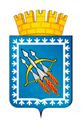 Городской округ ЗАТО Свободныйна 01.11.2019 годаСведения о местах нахождения объектов, в отношении которых выданы разрешения на строительство или реконструкцию№ п./п.Наименование категории сведений, представленных с использованием координат (МСК-66):Координата, ХКоордината, УАдрес (местонахождение)1.не выдавались--обл. Свердловская, пгт. Свободный 